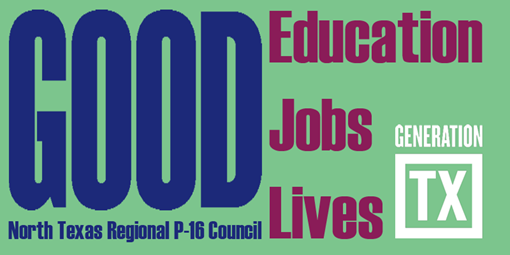 http://ntrp16.org/North Texas Regional P-16 Council Meeting MinutesMay 5, 2015     9:00 am – 12:00 amGrand Prairie ISD Professional Development Center 1502 College Street, Grand Prairie, TX 75050Phone: 972-237-4039 Present: V. Barbara Bush, Elizabeth Cadill, Denise Davis, Ray de los Santos, Keisha Crowder-Davis, Joel Durbin, Denise Devora, Emily Furney, Dana Kelley Grieb, Mary Harris, Christine Hubbard, Kay Irlas, Jean Keller, Chris Kanouse, Brenda Kihl, Barbara Lerner, Huw McDonald, Mike Mattingly, Jann Miles, Cynthia Miller, Jeffrey Miller, Janice Moran, Mark Mullaney, Susan Patterson, Anita Perry, Don Perry, Juanita Reyes, Stephanie Roberts, Kim Reasoner, Patsy Robles-Goodwin, Frederick Schmidt, Candy Slocum, L. G. Swift, Mary Villafranca, Sandi Whitley, Jamal Williams, Kathy Wright-Chapman Others Present:  Robin Ford (DeSoto ISD)Greetings, Introductions and Refreshments Jean Keller thanked Jeffrey Miller and Grand Prairie ISD for hosting and facilitating the meeting.                                                  B.  Approval of the February 17, 2015, Minutes and Proposed Changes to the Vision, Mission, and Strategic Actions     The minutes were approved, without correction, for posting on the P-16 Council website.Ray de los Santos led a discussion of revisions to Values, Vision, Mission, and Goals of the Council resulting in changes as follows:The values statement was reworded for grammar.In the vision statement “strive to be recognized as” was replaced by serves as” and “life, work, and community” by “work and community life.”The goals statement was edited for grammar, and “pipelines” was replaced by “pathways.”C.    Updates and Announcements from Council Members Chris Kanouse reported Rachmad Tjachyadi, a Region 10 AVATAR participant from W.T. White High School, Dallas ISD, was recognized for high AP pass rate.Denise Davis announced the Educate Texas Early College High School (ECHS) professional development series to be held June 11 in Dallas, June 16 in Houston, and June 23 in San Antonio will focus on rigor and academic success, social and emotional learning, and key data indicators.Janice Moran reported on DARS’ DREAM Access Week at which visually impaired high school students traveled to work, lived independently, and prepared for college at SMU and vicinity.Jann Miles reported that DCCCD Education Workforce Commission showed a 42% increase in certificates issued over the last 2 years. Mike Mattingly invited everyone to attend the Denton ISD Technology Conference to be held July 21-22.Christine Hubbard announced the North Texas Community College Consortium ECHS conference to be held June 16-17 at Brookhaven College.Jeffrey Miller reminded members to post the announcements on Facebook (Ntrp-16 Council) and/or Twitter by e-mailing NorthTXp16@gmail.com.  Mary Villafranca announced the Haltom High School has been named a national AVID demonstration school.Barbara Lerner announced that Texas Woman’s University is an AVID institution.  She also briefly described the goals of the new Texas Higher Education Coordinating Board (THECB) strategic plan, 60x30TX.D.    Updates on AVATAR and GenTX Grants  Mary Harris reported on progress of AVATAR and GenTX, grants to the NTRP16 Council of THECB.  AVATAR has been refunded for 2015-16 with focus on aspects of HB5 that call for collaboration between K-16 and higher education including College Preparatory Courses, endorsement pathways, and college readiness.  AVATAR is active in all 20 ESC regions of the state.  Communication with students and families about P-20 issues engages Gen TX marketing.  This year, the P-16 Council grant focused on college application drives, FAFSA completion, and College Signing Day (May 1, 2015).  Don Perry, Mary Villafranca, and others reported on local Gen TX Day celebrations.  E.    Gap Analysis Report and Accountability Measures V. Barbara Bush provided a discussion on emerging new measures related to state assessments and THECB strategic planning goals that address completion, marketability of degrees and credentials, and avoiding unreasonable college debt.F.     Program: HB5—The Year in Review   Kathy Wright Chapman, Sandi Whitley, and Dana Kelley Grieb led a panel whose members includedKeisha Crowder-Davis, Director of Postsecondary Success, Dallas ISD,  Region 10Robin Ford, College and Career Readiness Coordinator, DeSoto ISD, Region 10Kay Irlas, Director of Academic and Career Connections, Wylie ISD, Region 10Jeffrey Miller, Executive Director of Postsecondary Readiness, Grand Prairie ISD, Region 10Anita Perry, Director, Academic Advisement, Fort Worth ISD, Region 11Mike Mattingly, Assistant Superintendent for Curriculum, Instruction, and Staff Development, Denton ISD, Region 11Mary Villafranca, Advanced Academic Specialist, Birdville ISD, Region 11Broad overall reflections of panelists included:HB5 offers opportunities for collection of new types of data.Districts plan endorsement options but are uncertain how they will be viewed by higher education and by employers. A well-organized system of endorsements includes levels of opportunity that link to business and industry credentials and postsecondary programs. CTE is evident in many of the endorsements.High schools are becoming more differentiated as magnets, academies, ECHS’s, career and technical schools.  ISD’s provide transportation for students who move from school to school.There is renewed need for conversations with parents about pathways to careers and their associated income levels provided by curriculum options and about the importance of grades, class standing, and the consequences of not taking courses required by colleges.Middle school counselors are required to meet with every child and parents.Panelists described exciting new programs to support learning of ESL and struggling learners.The role of secondary counselors has never been more challenging as curriculum must be explained to students, some students change their minds, and students need special help when they fail or make bad choices.There are challenges associated with the wording of HB5 related to records on diplomas and transcripts.Partnerships with higher education introduce new issues related to technology, textbooks, scheduling, and transferability of credit.Changes in school level leadership challenge development of schedules and curriculum for more specialized schools.It is extremely important for students to have the basics.Reactions of audience members to the panel included:Keep workforce in the loop.Important for the endorsements to raise awareness of careers.It’s important that soft or people skills not get lost in the discussion of marketable skills.Thanks to all for an excellent panel and discussion.H.   Committee Meeting and Reports 1.     Communications & Networking & Social Media  (Jeffrey Miller & Jann Miles).  The committee has set up a communication and workflow plan that depends on members sending announcements to NorthTXp16@gmail.com.  Announcements should state the intended audience, date, and title of the event.  Monday is the target day to push out information. 2.     Funding & Sustainability (Don Perry & Ray de los Santos).  Discussion focused on steps required for NTRP-16 to become a 501C(3) organization sustained by services to the community with might include data and protocols required by partnership activity.3.     Professional Development (Barbara Lerner & Kathy Wright Chapman). The group discussed the Council’s annual counselor conference and need for focus on student success, advising and assessment as well as the varied meaning of postsecondary readiness.4.     Research, Assessment, & Accountability   (V. Barbara Bush).  The committee considered the implications of new strategic plans for accountability systems of K-12 and higher education and how they will interface.I.      Adjourn           Jean Keller reminded Executive Committee members of the July 21 meeting at UNT and challenged all committees to meet over the summer in preparation for 2015-2016.                                                          Mark Your Calendars for the 2015 – 2016 NTRP-16 Council Meetings9:00am – 12:00 pm September 29, 2015, Denton ISD, Legislative UpdateDecember 1, 2015, ESC 11, Fort WorthFebruary 16, 2016, ESC 10, RichardsonMay 3. 2016, Educate Texas, Dallas